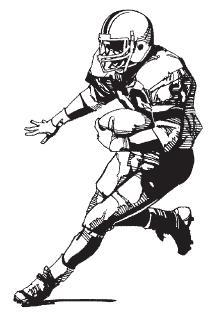 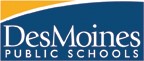 FIRST DAY OF PRACTICE:  August 21THE SECOND GAME AT EACH SITE WILL BEGIN IMMEDIATELY FOLLOWING THE COMPLETION OF THE FIRST GAMEDateTimeAwayHome (Host School)LocationTuesday, September 125:30pmEast AvsHoover (Meredith)Hoover High School5:00pmRoosevelt AvsLincoln A (Brody)Lincoln High SchoolRoosevelt BvsLincoln B (Brody)Lincoln High School5:00pmGV ChristianvsNorth (Goodrell)North High SchoolTuesday, September 195:00pmHoovervsRoosevelt A (Merrill)Hoover High SchoolNorthvsRoosevelt B (Merrill)Hoover High School4:30pmLincoln AvsUrbandale AUrbandale MSLincoln BvsUrbandale BUrbandale MS5:00pmAmes AvsEast A (Hoyt) +5th qtrEast High SchoolTuesday, September 265:30pmEast AvsNorth +5th qtr (Harding)North High School5:00pmGV ChristianvsHoover (Meredith)Hoover High School5:00pmLincoln AvsJohnston AJohnston MSLincoln BvsJohnston BJohnston MS5:00pmRoosevelt AvsAnkeny AAnkeny Northview MSRoosevelt BvsAnkeny BAnkeny Northview MSTuesday, October 35:00pmHoovervsLincoln A (Weeks)Lincoln High SchoolNorthvsRoosevelt A (Weeks)Lincoln High School5:00pmMarshalltown AvsEast A (Hiatt) + 5th qtrEast High SchoolTuesday, October 105:00pmHoovervsNorth (Goodrll/Harding)North High School5:00pmFt Dodge AvsRoosevelt A(Cal)+5thqtrRoosevelt High5:30pmEast AvsLincoln A (McCombs)Lincoln High SchoolEast BvsLincoln B (McCombs)Lincoln High School